                                  __28.12.2021__________                   пгт. Рыбная Слобода                   №____255пг___О внесении изменений в постановление Главы Рыбно-Слободского муниципального района Республики Татарстан от 14.07.2021 №162пг «О рассмотрении ходатайств о награждении и поощрении государственными и ведомственными наградами, муниципальными наградами Рыбно-Слободского муниципального района Республики Татарстан»В целях обеспечения объективного рассмотрения ходатайств о награждении и поощрении работников и трудовых коллективов организаций, находящихся на территории Рыбно-Слободского муниципального района Республики Татарстан, а также работников органов местного самоуправления государственными и ведомственными наградами Российской Федерации и Республики Татарстан, муниципальными наградами Рыбно-Слободского муниципального района Республики Татарстан, в соответствии с Уставом Рыбно-Слободского муниципального района Республики Татарстан, на основании организационно-штатных мероприятий ПОСТАНОВЛЯЮ:1. Внести в постановление Главы Рыбно-Слободского муниципального района Республики Татарстан от 14.07.2021 №162пг «О рассмотрении ходатайств о награждении и поощрении государственными и ведомственными наградами, муниципальными наградами Рыбно-Слободского муниципального района Республики Татарстан» следующие изменения:1.1. утвердить состав комиссии по рассмотрению ходатайств о награждении и поощрении государственными и ведомственными наградами, муниципальными наградами Рыбно-Слободского муниципального района Республики Татарстан в новой прилагаемой редакции.2. Настоящее постановление разместить на официальном сайте Рыбно-Слободского муниципального района Республики Татарстан в информационно-телекоммуникационной сети Интернет по веб-адресу: http://ribnaya-sloboda.tatarstan.ru и на «Официальном портале правовой информации Республики Татарстан» в информационно-телекоммуникационной сети Интернет по веб-адресу: http://pravo.tatarstan.ru.3. Контроль за исполнением настоящего постановления возложить на руководителя аппарата Совета Рыбно-Слободского муниципального района Республики Татарстан Замалиева Р.Р.И.Р. ТазутдиновУтвержденпостановлениемГлавы Рыбно-Слободского муниципальногорайона Республики Татарстанот _28.12.2021  №255пгСоставкомиссии по рассмотрению ходатайств о награждении и поощрении государственными и ведомственными наградами, муниципальными наградами Рыбно-Слободского муниципального района Республики ТатарстанГЛАВА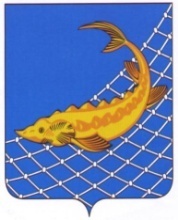 РЫБНО-СЛОБОДСКОГОМУНИЦИПАЛЬНОГО РАЙОНАРЕСПУБЛИКИ ТАТАРСТАН422650, пгт. Рыбная Слобода,ул. Ленина, дом 48ТАТАРСТАН РЕСПУБЛИКАСЫБАЛЫК БИСТӘСЕМУНИЦИПАЛЬРАЙОНЫБАШЛЫГЫ422650, Балык Бистәсе,Ленин урамы, 48 нче йорт,ПОСТАНОВЛЕНИЕКАРАРЗамалиев Р.Р.- руководитель аппарата Совета Рыбно-Слободского муниципального района Республики Татарстан, председатель комиссииВафина А.К.- заместитель руководителя Исполнительного комитета Рыбно-Слободского муниципального района Республики Татарстан по социальным вопросам, заместитель председателя комиссии (по согласованию)Шелкова С.А.- начальник организационного отдела Исполнительного комитета Рыбно-Слободского муниципального района Республики Татарстан, секретарь комиссии (по согласованию)Члены комиссии:Нугманова И.М.- председатель Финансово-бюджетной палаты Рыбно-Слободского муниципального района Республики ТатарстанВафин Ф.М.- председатель Палаты имущественных и земельных отношений Рыбно-Слободского муниципального района Республики ТатарстанХакимуллин А.А.- начальник отдела территориального развития Исполнительного комитета Рыбно-Слободского муниципального района Республики Татарстан (по согласованию)Рашитова Р.Г.- начальник МКУ «Отдел социально-культурной сферы Исполнительного комитета Рыбно-Слободского муниципального района Республики Татарстан» (по согласованию)Шакиров И.З.- начальник МКУ «Отдел по молодежной политике, спорту и туризму Исполнительного комитета Рыбно-Слободского муниципального района Республики Татарстан» (по согласованию)Шайхутдинов Н.М.- заместитель начальника МКУ «Отдел образования Исполнительного комитета Рыбно-Слободского муниципального района Республики Татарстан» (по согласованию)Мингалиев М.З.- начальник Управления сельского хозяйства и продовольствия Министерства сельского хозяйства и продовольствия Республики Татарстан в Рыбно-Слободском муниципальном районе (по согласованию)Сафарова А.Ф.- главный специалист организационного отдела Исполнительного комитета Рыбно-Слободского муниципального района Республики Татарстан (по согласованию)Иминова Р.Г.- представитель Уполномоченного по правам человека Республики Татарстан в Рыбно-Слободском муниципальном районе (по согласованию)Керженцева Г.Ф.- председатель Общественного совета Рыбно-Слободского муниципального района Республики Татарстан, директор ГКУ «Центр занятости населения Рыбно-Слободского района» (по согласованию)Хамидуллина Н.К.- председатель профсоюзной организации работников аппарата Совета и Исполнительного комитета Рыбно-Слободского муниципального района Республики Татарстан (по согласованию)